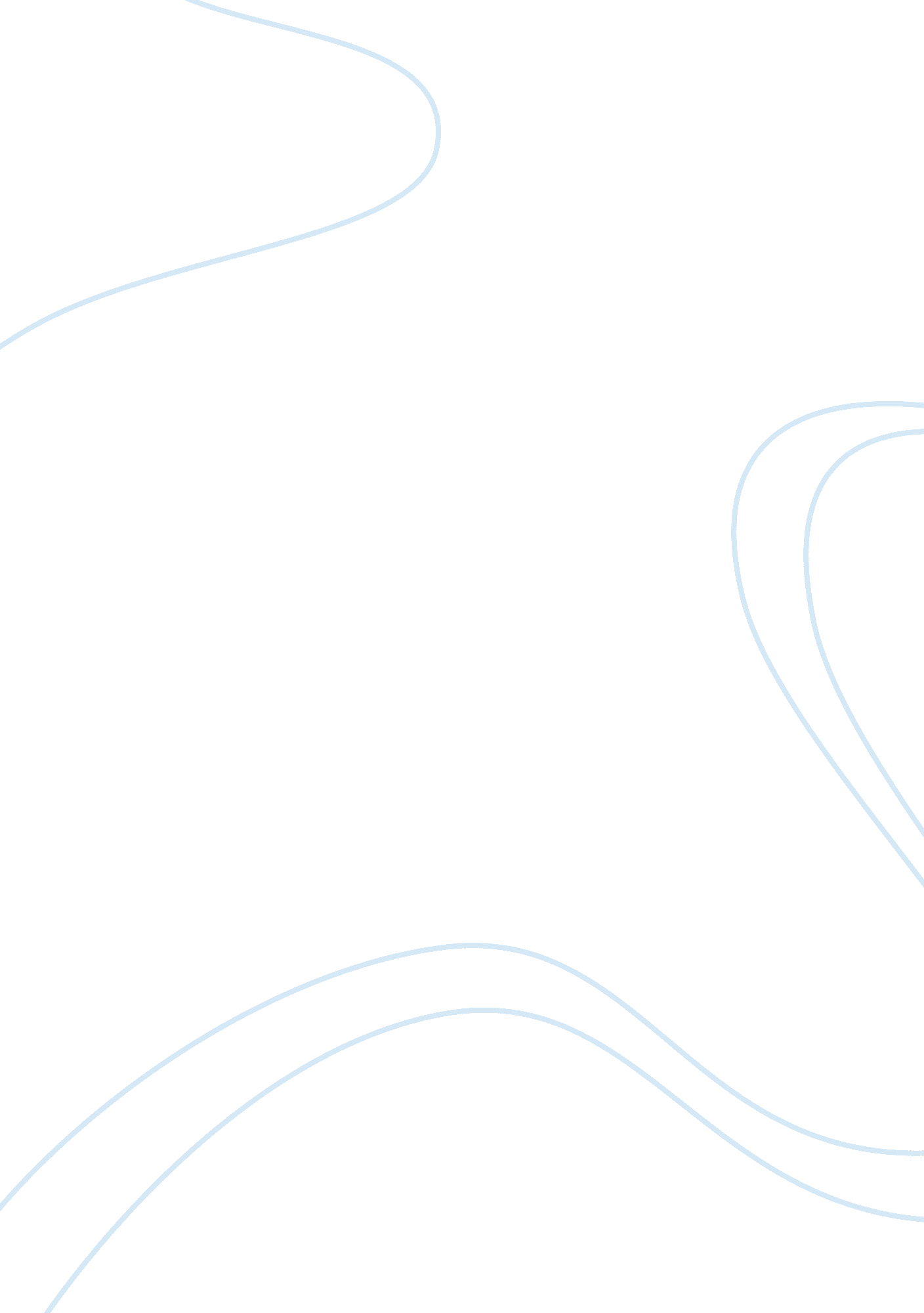 Government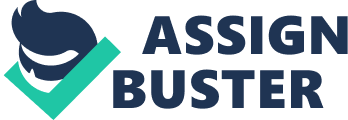 Constitutionbody of fundamental laws setting out the principals, structures, and processes of governemt Executive powerPower to make law and frame public policies Judicial powerthe power to interpret laws, determine their meaning, and settle disputes ConfederationIndependent states that agree to form Virginia plancalled for representation in congress by population or by the amount of money representative governmentidea that gov should not serve the will of the people Connecticut compromiseagreement that in congress, states be represented equally in the senate and population Magna Cartafirst English charter of liberties which included such fundamental rights as trial by jury amendmentway to change the constitution rule of lawgovernment and its officers must obey the Articleone of the 7 numbered sections of the constitution executive agreementcarries same force of law as treaty bill of rightsfirst ten amendments formal amendmentchanges to the written constitution may be made through this process exclusive powerspowers exercised solely by the national gov Block grantfederal aid given to states and local governments reserved powerspowers held by the states, not granted specifically to national, government division of powersseparation of governmental powers between national and the 50 states exclusive powersthose powers granted in the constitution only to the national government delegated powersthe national government has three types of among the broad purposes of the united states governemtn spelled out in the preamble to the constitution is the obligation toD. provide for justice and the peoples general welfare the theory underlying modern democracies was displayed to challenge the idea thatA. those of royal birth have absolute authority to rule the internet seems especially suited to satisfy which of these needs in a democracyB. to be informed about the many different institutions and policies of the government which of the following statement s about sovereign states is not trueC. a county or city is considered sovereign because it is subordinate in a democracy the will of the majorityD. cannot be used to deprive rights to a member of a minority group which of the following is among the purpose of government outlined in the preamble to the constitutionD. all of the above which statement about the social contract theory is not truethe state is a natural extension of peoples family structure which of the following statements about the internet is false? C. the internet led to widespread on-line voting in the 2000 elections which of the following illustrates the concept of equality f opportunityA. public schools may not exclude students because of their sex or race in the charter colonies, most government matters were handled byD. The colonists which idea is not included in the declaration of independenceB. god gives certain people the right to govern which colony was founded mainly as a place or personal and religious freedomC. Massachusetts which feature did the state constitutions and articles of confederation have in commonC. Principal of popular sovereignty After the revolutionary war the national governmentA. proved too weak to deal with growing economic and political problems Which of the following statements about George WashingtonD. it followed Washington's appointment of James Madison as the vp With the words we the people the constitution establishes its authority on the basis ofA. popular sovereignty The informal amendmentD. results from the daily experiences of government the presidents cabinet is an example of informal amendment byA. Unwritten custom which best describes concept of limited governmentC. government must operate within certain bounds set by the people the basic constitutional rights of the people were first set out in theC. bill of rights Which is not true about the use of executive agreementD. it is among the executive powers listed in the article II of con The bill of rights guarantees all of the following exceptB. the right of women to vote States must honor the legality of one another's civil laws because ofB. full faith and credit clause Citizens who commit suicide and flee to new state is calledC. Extradition the con requires the national government to guaranteeD. a republican form of government for every state the basics of federalismA. divides power between a national government and state what label should appear at the place marked by the later C? A. concurrent powers ONGOVERNMENT SPECIFICALLY FOR YOUFOR ONLY$13. 90/PAGEOrder Now 